Маршруты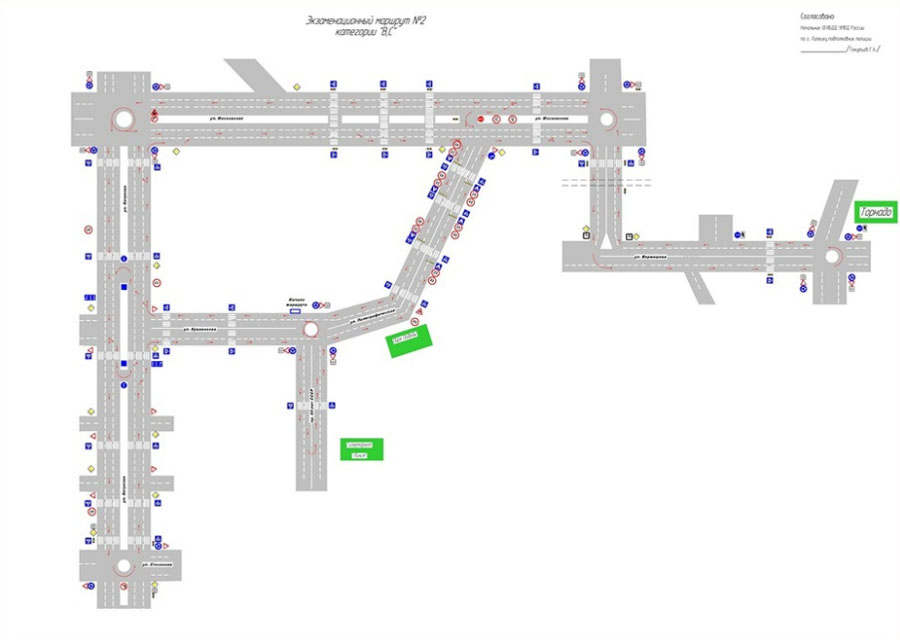 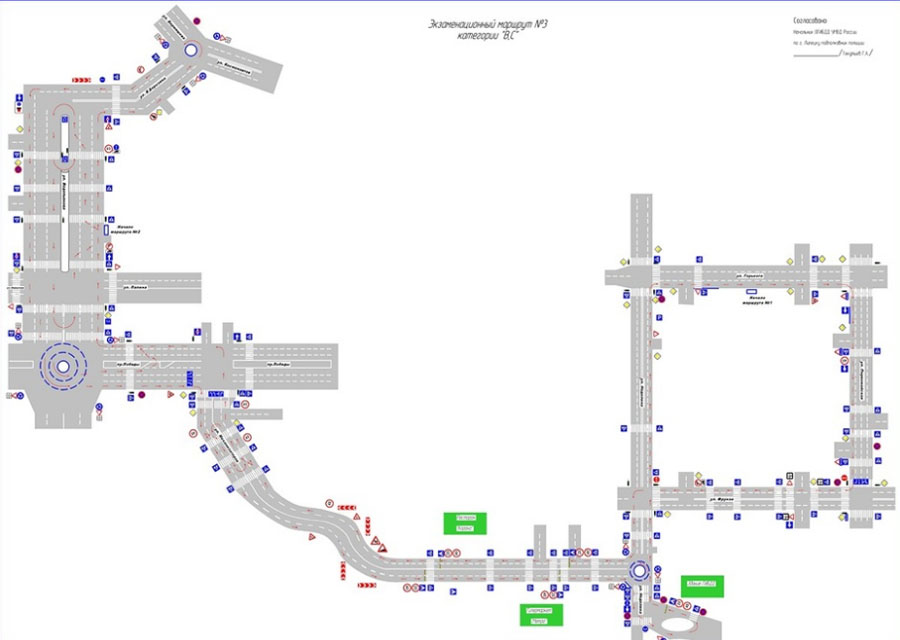 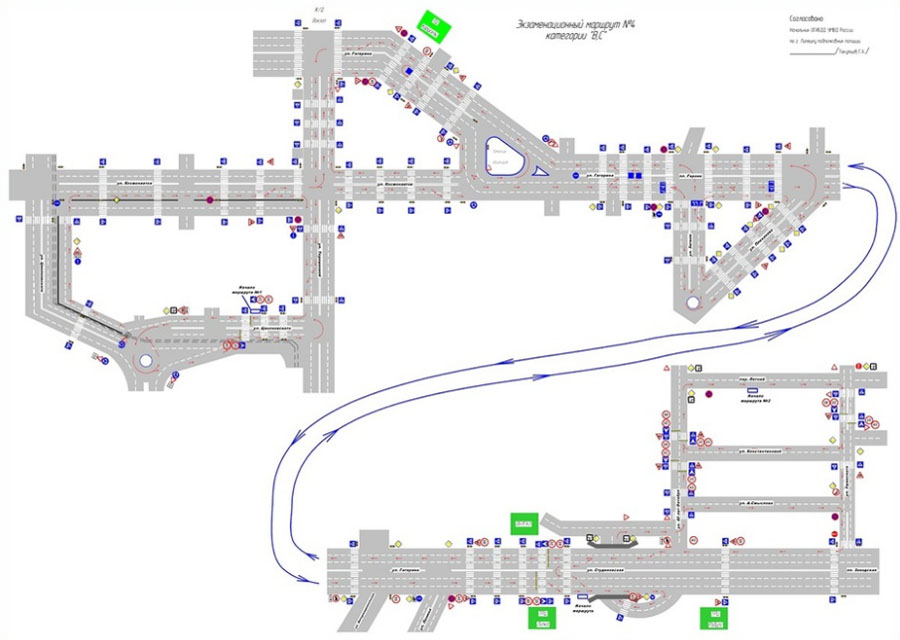 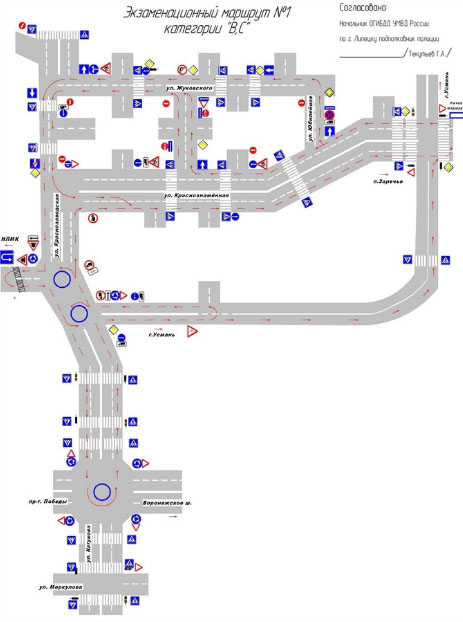 